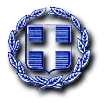 ΕΛΛΗΝΙΚΗ ΔΗΜΟΚΡΑΤΙΑ	Ραφήνα, 28-02-2020ΝΟΜΟΣ ΑΤΤΙΚΗΣ	Αρ. Πρωτ. 3460ΔΗΜΟΣ ΡΑΦΗΝΑΣ-ΠΙΚΕΡΜΙΟΥ		ΠΡΟΣ: ΜΕΛΗ ΟΙΚΟΝΟΜΙΚΗΣΤαχ. Δ/νση: Αραφηνίδων Αλών 12	  	ΕΠΙΤΡΟΠΗΣΤαχ. Κωδ.: 19009 Ραφήνα                                    Fax:  22940-23481                                         ΠΡΟΣΚΛΗΣΗ ΣΕ ΣΥΝΕΔΡΙΑΣΗ ΑΡ. 11Η Πρόεδρος της Οικονομικής Επιτροπής του Δήμου Ραφήνας - Πικερμίου, σας καλεί σε συνεδρίαση της Οικονομικής Επιτροπής την Τετάρτη 4 Μαρτίου 2020 και ώρα 13.00 στο Δημοτικό Κατάστημα Ραφήνας, προκειμένου να συζητηθούν και να ληφθούν αποφάσεις για τα παρακάτω θέματα:Λήψη απόφασης περί επαναπροσδιορισμού του λογαριασμού ύδρευσης με Αριθ. Υδρ.                  08-009973 και διαγραφή κυβικών στο Αρ. Υδρ. 18427875. Λήψη απόφασης περί έγκρισης του σχεδίου του 2ου Ανακεφαλαιωτικού Πίνακα Εργασιών και της 1ης Συμπληρωματικής Σύμβασης για το έργο «Συντήρηση και αποκατάσταση βλαβών στο οδικό δίκτυο των οικισμών Ν. Βουτζά και Διώνης».Λήψη απόφασης περί έκδοσης χρηματικού εντάλματος προπληρωμής (ΧΕΠ) για την τοποθέτηση φωτιστικού σώματος στην οδό Υψηλάντου στον Ν. Βουτζά. Λήψη απόφασης περί έκδοσης χρηματικού εντάλματος προπληρωμής (ΧΕΠ) για την τοποθέτηση φωτιστικού σώματος στην οδό Αδμήτου 12 στο Πικέρμι.Λήψη απόφασης περί έκδοσης χρηματικού εντάλματος προπληρωμής (ΧΕΠ) για την τοποθέτηση φωτιστικού σώματος στην οδό Επίκουρου 5 στο Πικέρμι.Λήψη απόφασης περί έκδοσης χρηματικού εντάλματος προπληρωμής (ΧΕΠ) για την τοποθέτηση φωτιστικού σώματος στην οδό Εορδαίας 15 στο Πικέρμι.Λήψη απόφασης περί έκδοσης χρηματικού εντάλματος προπληρωμής (ΧΕΠ) για την μετατόπιση της παροχής με αριθμό 06001520-01 στην Λεωφ. Φλέμιγκ στη Ραφήνα.Λήψη απόφασης περί ορισμού δικηγόρου για τον χειρισμό της υπόθεσης αγωγής Κυριάκου Βουδούρη κατά Δήμου Ραφήνας-Πικερμίου κ.λπ.Η ΠΡΟΕΔΡΟΣΤΣΕΒΑ -ΜΗΛΑ ΔΗΜΗΤΡΑ